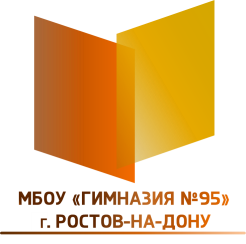 муниципальное бюджетное общеобразовательное учреждение города Ростова-на-Дону  «Гимназия № 95»   344090, г.Ростов-на-Дону, ул.Быковского,5; тел./факс: 8(863)222-02-46, Е-mail: 95roos@mail.ruПриказ31.08.2023г                                                                        №168Об организации питания обучающихсяМБОУ «Гимназия №95» в 2023-2024 уч. году.    Питание обучающихся общеобразовательных учреждений организовано в соответствии со ст. 37 Федерального Закона от 29.12.2012 № 273-ФЗ «Об образовании в Российской Федерации», санитарно-эпидемиологическим правилами и нормами СанПиН 2.3/2.4.3590-20 «Санитарно-эпидемиологические требования к организации общественного питания населения». Cогласно муниципальной программе «Развитие системы образования города Ростова-на-Дону», утвержденной постановлением Администрации города Ростова-на-Дону от 28.12.2018 № 1363., во исполнение приказа Управления образования города Ростова-на-Дону от 29.08.2023 № УОПР-695 «Об организации питания обучающихся общеобразовательных учреждений в 2023/2024 учебном году», приказа МКУ Отдел Образования Советского района города Ростова – на-Дону от 31.08.2023 №314 «Об организации питания обучающихся общеобразовательных учреждений  Советского района  в 2023/2024 учебном году»,  и с целью организации полноценного горячего питания обучающихся общеобразовательного   учреждения в 2023/2024 учебном годуПРИКАЗЫВАЮ:1.Организовать с 01.09.2023 питание обучающихся в МБОУ «Гимназия №95».2.Утвердить состав внутришкольной комиссии, ответственный за организацию горячего питания обучающихся на 2023/2024 учебный год:-Филиппова Ольга Викторовна, директор, председатель комиссии;-Лелихова Ольга Николаевна, заместитель директора по УВР;-Синичкина Любовь Сергеевна, учитель начальных классов, ответственная за питание;-Мыльникова Лариса Николаевна, учитель химии, ответственная за питание-Орач Виолетта Николаевна, председатель профсоюзной организации, член комиссии;- Волкова Лейла Гасан кызы, бухгалтер, член комиссии.3.Комиссии по питанию:3.1. Организовать с 01.09.2023 согласно постановлениям Администрации города Ростова-на-Дону от 10.04.2013 № 375 «Об утверждении Порядка предоставления бесплатного питания обучающимся в муниципальных общеобразовательных учреждениях города Ростова-на-Дону» (ред. от 23.11.2023) и от 31.08.2020 № 906 «О нормативе стоимости бесплатного горячего питания для обучающихся муниципальных общеобразовательных учреждений города Ростова-на-Дону» (ред. от 25.03.2022), решением Ростовской-на-Дону городской Думы от 15.08.2023 № 526 «О внесении изменений в решение Ростовской-на-Дону городской Думы «Об установлении дополнительной меры социальной поддержки обучающимся в муниципальных образовательных организациях из семей лиц, призванных на военную службу по мобилизации» бесплатное горячее питание обучающихся следующих категорий: 1.1.1. Обучающиеся по образовательным программам начального общего образования – в виде завтрака на ежедневную сумму 76,45 руб. или обеда на ежедневную сумму 107,03 руб. (в зависимости от смены обучения); 1.1.2. Обучающиеся по образовательным программам основного общего и среднего общего образования, включенные в списки малообеспеченных семей, являющихся получателями пособия на ребенка, согласно Областному закону от 22.10.2004 № 176-ЗС «О пособии на ребенка гражданам, проживающим на территории Ростовской области» (далее – получатели пособия на ребенка), в исключительных случаях – обучающихся из семей, находящихся в социально опасном положении, детей, прибывших с родителями (законными представителями) на территорию муниципального образования «Город Ростов-на-Дону» из других территорий в связи со сложившейся на данных территориях чрезвычайной ситуации – в виде завтрака или обеда на ежедневную сумму 90,13 руб.; 1.1.3. Обучающиеся с ограниченными возможностями здоровья – в виде завтрака и обеда. Стоимость двухразового бесплатного питания для по образовательным программам начального общего образования указана в пункте 1.1.1, для обучающиеся по образовательным программам основного общего и среднего общего образования – 216,31 руб. 1.1.4. Обеспечить бесплатным одноразовым горячим питанием обучающихся по общеобразовательным программам основного общего и среднего общего образования (5-11 классы) в муниципальных образовательных учреждениях из семей лиц, призванных на военную службу по мобилизации – в виде завтрака или обеда (в зависимости от смены обучения) на ежедневную сумму 90,13 руб. Обучающимся с ограниченными возможностями здоровья, родителям (законным представителям) обучающихся с ограниченными возможностями здоровья взамен горячего бесплатного двухразового питания предоставляется выплата его стоимости в случаях если обучение по адаптированным основным общеобразовательным программам обучающихся с ограниченными возможностями здоровья организовано муниципальными общеобразовательными учреждениями на дому. 1.2. Обеспечить питание обучающихся во всех общеобразовательных учреждениях, не относящихся к вышеуказанным категориям, за счет родительских средств. Предоставить возможность во всех общеобразовательных учреждениях осуществлять безналичную оплату питания.3.2. Обеспечить исполнение в пределах своей компетенции:- ст.37 Федерального Закона от  29.12.2012  №  273-ФЗ  «Об  образовании  в Российской Федерации»; - СанПиН 2.3/2.4.3590-20 «Санитарно-эпидемиологические требования к организации общественного питания населения» (далее - СанПиН 2.3/2.4.3590-20); - рекомендаций по организации питания обучающихся общеобразовательных организаций МР 2.4.0179-20, разработанные Федеральной службой по надзору в сфере защиты прав потребителей и благополучия человека (далее - МР 2.4.0179-20); - постановления Администрации города Ростова-на-Дону от 10.04.2013 № 375 «Об утверждении Порядка предоставления бесплатного питания обучающимся в муниципальных общеобразовательных учреждениях города Ростова-на-Дону»; - административного регламента № АР-087-14-Т муниципальной услуги «Организация питания обучающихся из малообеспеченных семей в общеобразовательных учреждениях», утвержденного постановлением Администрации города Ростова-на-Дону от 06.02.2019 № 59.  3.3. Обеспечить личный контроль организации питания обучающихся гимназии с целью обеспечение полноценным горячим питанием не менее 95%, в том числе двухразовым питанием не менее 50 % обучающихся.3.4 Обеспечить во исполнение п.8.2 СанПиН 2.3/2.4.3590-20, на основании заявлений родителей (законных представителей) несовершеннолетних и медицинского заключения врача-педиатра детей, нуждающихся в лечебном и диетическом питании, соблюдение следующих требований: - лечебное и диетическое питание должно быть организовано в соответствии с предоставленными родителями (законными представителями) назначениями лечащего врача. Индивидуальное меню должно быть разработано специалистом-диетологом с учетом заболевания ребенка (по назначениям лечащего врача); - ответственные должностные лица должны осуществлять контроль за выдачей рациона питания согласно разработанному меню; - в общеобразовательном учреждении должны быть созданы условия для употребления детьми, нуждающимися в лечебном и диетическом питании, готовых домашних блюд, предоставленных родителями детей, в обеденном зале, оборудованных столами, стульями, холодильником для временного хранения данных готовых блюд и микроволновыми печами для их разогрева.3.5. Утвердить положение о родительском контроле за организацией горячего питания обучающихся в МБОУ «Гимназия №95 (Приложение №1), график родительского контроля (Приложение5)3.6. Утвердить состав комиссии по контролю за организацией питания школьников в составе родителей, законных представителей, обучающихся с учетом методических рекомендаций «Родительский контроль за организацией горячего питания детей в общеобразовательных организациях» (МР 2.4.0180-20 от 18.05.2020)1 классы – Сердюк Елена Владимировна2 классы – Терещенко Инна Дмитриевна3 классы - Овсюкова Анна Сергеевна4 классы - Бадевская Мария Витальевна3.7. Утвердить график питания обучающихся (приложение № 2).3.8. Утвердить график дежурства учителей на переменах в столовой приложение № 3).4.Синичкиной Л.С., Мыльниковой Л.Н. ответственным за питание:4.1. Обеспечить предоставление списков обучающихся, претендующих на обеспечение бесплатным питанием в 2023/2024 учебном году в МКУ ОО Советского района с целью получения необходимого подтверждения о том, что заявители относятся к категории малообеспеченных семей, в связи с чем, являются получателями ежемесячного пособия на ребенка, и формировать состав обучающихся, имеющих право на получение бесплатного питания в гимназии.5.Классным руководителям:5.1. Проводить совместно с представителями предприятия общественного питания, медработниками разъяснительной работы с родителями по вопросам здорового питания с использованием выставок-продаж, потребительских конференций, мессенджеров, информационных ресурсов сайта гимназии (на сайтах размещаются еженедельные меню с указанием стоимости блюд, сведения о возможностях предварительных заказов питания), в том числе в онлайн-формате.5.2.  Ежедневную актуализацию раздела «Горячее питание»  на  официальном сайте  учреждения  в  соответствии  с  рекомендациями  министерства  общего  и профессионального образования Ростовской области.  Информирование родителей с использованием  информационных  стендов, мессенджеров о порядке организации бесплатного горячего питания обучающихся начальной школы, предоставления бесплатного горячего питания обучающимся из малообеспеченных  и  находящихся  в  социально  опасном  положении  семей, обучающихся с ограниченными возможностями здоровья, о порядке предоставления компенсации  взамен  горячего  питания  детям  с  ограниченными  возможностями здоровья, обучающимся на дому. 5.3. Проведение работы по пропаганде здорового питания среди обучающихся через проведение  Уроков  здорового  питания  с  использованием  образовательного ресурса  для  освоения  обучающейся  программы  по  вопросам  здорового  питания, размещенного  ФБУН  «ФНЦ  медико-профилактических  технологий  управления рисками здоровью населения» (https://fcrisk.ru/courses/), «Завтраков с директором» и других мероприятий. 5.4. Реализацию механизма привлечения родительских средств, в том числе через внедрение безналичной оплаты питания; системы предварительных заказов.5.5. Информирование родителей о порядке предоставления питания, в том числе бесплатного питания обучающимся из малообеспеченных и находящихся в социально опасном положении семей, размещение на информационных стендах и сайтах гимназии полной актуальной информации по данному вопросу, нормативных правовых актов и образцов заявлений.6.Волковой Л.Г.:6.1. Своевременно размещать муниципальный заказ на оплату питания школьников из малообеспеченных и находящихся в социально опасном положении семей в соответствии с действующим законодательством и финансирование данных расходов в соответствии с муниципальными контрактами.7.Орач В.В., заместителю директора по АХЧ:7.1. Осуществлять технический  контроль за состоянием материально-технической базы школьной столовой и буфета, осуществлением текущего ремонта технологического оборудования.8.Утвердить программу производственного контроля локальным актом.9.Ответственность за исполнение данного приказа возложить на заместителя директора по УВР Лелихову О.Н.10.Контроль исполнения данного приказа оставляю за собой.Директор МБОУ «Гимназия № 95»                                 Филиппова О.В..С приказом ознакомлены:Лелихова О.Н.Синичкина Л.С.Мыльникова Л.Н.Волкова Л.Г.Орач В.В.Приложение № 1к приказу по гимназии от 31.08.2023  №168Положениео родительском контроле за организацией горячего питания обучающихся в МБОУ «Гимназия № 95»1.	Общие положения1.1.	Положение о родительском контроле за организацией горячего питания обучающихся в МБОУ «Гимназия № 95» (далее - Положение, родительский контроль за питанием, общеобразовательное учреждение) разработано на основании методических рекомендаций МР 2.4.0180-20 «Родительский контроль за организацией горячего питания детей в общеобразовательных организациях» (утверждены Руководителем Федеральной службы по надзору в сфере защиты прав потребителей и благополучия человека, Главным государственным санитарным врачом Российской Федерации А.Ю. Поповой 18.05.2020) и устанавливает порядок проведения мероприятий по родительскому контролю за питанием обучающихся, в том числе регламентирует порядок доступа родителей (законных представителей) обучающихся в помещение для приема пищи.1.2.	Настоящее Положение направлено на:улучшение организации питания детей в общеобразовательном учреждении и в домашних условиях;проведение мониторинга результатов родительского контроля за питанием, формирование предложений для принятия решений по улучшению питания в общеобразовательном учреждении.1.3.	Настоящее Положение предназначено для учредителя общеобразовательного учреждения, совета и родительского комитета общеобразовательного учреждения, общественных организаций, родителей (законных представителей) обучающихся.2.	Принципы организации здорового питания2.1.	Федеральным законом от 01.03.2020 № 47-ФЗ «О внесении изменений в Федеральный закон «О качестве и безопасности пищевых продуктов» и статьей 37 Федерального закона от 29.12.2012 № 27Э-ФЗ «Об образовании в Российской Федерации» в части совершенствования правового регулирования вопросов обеспечения качества пищевых продуктов» установлено определение «здорового питания», что крайне важно для формирования здоровой нации и увеличения продолжительности активного долголетия.Здоровое питание - питание, ежедневный рацион которого основывается на принципах здорового питания, отвечает требованиям безопасности и создает условия для физического и интеллектуального развития, жизнедеятельности человека и будущих поколений.Принципами здорового питания являются основные правила и положения, способствующие укреплению здоровья человека и будущих поколений, снижению риска развития заболеваний и включают в себя:обеспечение приоритетности защиты жизни и здоровья потребителей пищевых продуктов по отношению к экономическим интересам индивидуальных предпринимателей и юридических лиц, осуществляющих деятельность, связанную с обращением пищевых продуктов;соответствие энергетической ценности ежедневного рациона энергозатратам;соответствие химического состава ежедневного рациона физиологическим потребностям человека в макронутриентах (белки и аминокислоты, жиры и жирные кислоты, углеводы) и микронутриентах (витамины, минеральные вещества и микроэлементы, биологически активные вещества);наличие в составе ежедневного рациона пищевых продуктов со сниженным содержанием насыщенных жиров (включая трансизомеры жирных кислот), простых сахаров и поваренной соли, а также пищевых продуктов, обогащенных витаминами, пищевыми волокнами и биологически активными веществами;рекомендуемое количество приемов пищи в общеобразовательном учреждении определяется режимом функционирования общеобразовательного учреждения и составляет:обеспечение максимально разнообразного здорового питания и оптимального его режима;применение технологической и кулинарной обработки пищевых продуктов, обеспечивающих сохранность их исходной пищевой ценности;обеспечение соблюдения санитарно-эпидемиологических требований на всех этапах обращения пищевых продуктов (готовых блюд);исключение использования фальсифицированных пищевых продуктов.Здоровое питание предусматривает профилактику патологических пищевыхпривычек (избыточный по калорийности ужин, чрезмерное потребление соли и сахара, легких углеводов, предпочтение продукции с высоким содержанием сахара (кондитерские изделия, сладкие выпечка и напитки), жира (колбасные изделия и сосиски, бутерброды), продолжительные перерывы между основными приемами пищи.Здоровое питание направлено на снижение рисков формирования патологии желудочно-кишечного тракта, эндокринной системы, снижение риска развития сердечно-сосудистых заболеваний и избыточной массы тела.2.2.	Режим питанияИнтервалы между основными приемами пищи (завтрак, обед и ужин) должны составлять не менее 3,5-4 часов; между основными и промежуточными приемами пищи (второй завтрак, полдник, второй ужин) - не менее 1,5 часов.Для приема пищи в расписании занятий предусматривается достаточное время - не менее 20 минут.2.3.	Формирование у детей культуры правильного питания В общеобразовательном учреждении создаются благоприятные условия для приема пищи, включая интерьер обеденного зала, сервировку столов, микроклимат, освещенность.При приеме пищи дети не должны спешить. При быстрой еде пища плохо измельчается, недостаточно обрабатывается слюной, что ведет к повышенной нагрузке на слизистую желудка. В результате ухудшается перевариваемость и усвояемость пищи. Торопливая еда формирует у детей патологический стереотип поведения.2.4.	Энергетическая ценность рациона питания должна удовлетворять энергозатраты ребенка, биологическая ценность - физиологической потребности.2.5.	В меню предусматривается рациональное распределение суточной калорийности по приемам пищи:1)	на завтрак приходится 20 - 25% калорийности суточного рациона;2)	на второй завтрак (если он есть) - 5 - 10%;3)	на обед - 30 - 35%;4)	на полдник -10 -15%.2.6.	Питание должно быть сбалансированным и разнообразным. Одни и те же блюда не должны повторяться в течение дня и двух смежных дней.3.	Родительский контроль за организацией горячего питания детей3.1.	Решение вопросов качественного и здорового питания обучающихся, пропаганды основ здорового питания общеобразовательного учреждения должно осуществляться при взаимодействии с общешкольным родительским комитетом, общественными организациями.3.2.	При проведении мероприятий родительского контроля за организацией питания детей в организованных детских коллективах могут быть оценены:1)	соответствие реализуемых блюд утвержденному меню;2)	санитарно-техническое содержание обеденного зала (помещения для приема пищи), состояние обеденной мебели, столовой посуды, наличие салфеток и т.п.;3)	условия соблюдения правил личной гигиены обучающимися;4)	наличие и состояние санитарной одежды у сотрудников, осуществляющих раздачу готовых блюд;5)	объем и вид пищевых отходов после приема пищи;6)	наличие лабораторно-инструментальных исследований качества и безопасности поступающей пищевой продукции и готовых блюд;7)	вкусовые предпочтения детей, удовлетворенность ассортиментом и качеством потребляемых блюд по результатам выборочного опроса детей с согласия их родителей или иных законных представителей;8)	информирование обучающихся и их родителей (законных представителей) о здоровом питании.3.3.	Родительский контроль за питанием осуществляется в форме анкетирования обучающихся и их родителей (законных представителей) (приложение 1 к настоящему Положению) и в форме участия в работе общешкольной комиссии (приложение 2 к настоящему Положению).Итоги родительского контроля за питанием обсуждаются на общешкольных родительских собраниях и могут являться основанием для обращений в адрес администрации общеобразовательного учреждения, ее учредителя и (или) оператора питания, органов контроля (надзора).4.	Рекомендации родителям по организации питания детей в семье4.1.	Роль и значение питанияРациональное питание обеспечивает хорошее физическое и нервно- психическое развитие детей, повышает сопротивляемость по отношению к инфекционным заболеваниям, улучшает работоспособность и выносливость.Питание должно покрывать не только затраты, происходящие в процессе жизни, но и обеспечить правильный рост и развитие ребенка.Всякие нарушения в питании как количественные, так и, особенно, качественные отрицательно влияют на здоровье детей. Особенно вредны для детского организма нарушения в питании в период наиболее интенсивного роста ребенка.Питание ребенка необходимо построить с учетом того, чтобы он получал с пищей все вещества, которые входят в состав его тканей и органов (белки, жиры, углеводы, минеральные соли, витамины и воду). Особенно большое значение имеет белок.Белок является пластическим материалом, входит в состав всех органов и тканей, поддерживает нормальное состояние иммунитета, играет исключительно важную роль в функциональных процессах организма.Белки содержатся как в животных, так и растительных продуктах (крупе, муке, хлебе, картофеле). Наиболее полноценны белки животного происхождения, содержащиеся в мясе, рыбе, яйце, твороге, молоке, сыре, так как они содержат жизненно необходимые аминокислоты. Недостаток белка в питании ведет к задержке роста и развития ребенка, снижается сопротивляемость к различным внешним воздействиям.Жиры также входят в состав органов и тканей человека, они необходимы для покрытия энерготрат, участвуют в теплорегуляции, обеспечивают нормальное состояние иммунитета. Наличие жира в рационе делает пищу вкуснее и дает более длительное чувство насыщения.Наиболее ценны молочные жиры (масло сливочное, жир молока), которые содержат витамины А и Д. В питании детей должно также содержаться и растительное масло - источник биологически важных ненасыщенных жирных кислот. Жир говяжий, особенно бараний, имеют высокую точку плавления, поэтому трудно перевариваются.Углеводы - главный источник энергии в организме. Они участвуют в обмене веществ, способствуют правильному использованию белка и жира. Углеводы содержатся в хлебе, крупах, картофеле, овощах, ягодах, фруктах, сахаре, сладостях. Избыток в питании хлеба, мучных и крупяных изделий, сладостей приводит к повышенному содержанию в рационе углеводов, что нарушает правильное соотношение между белками, жирами и углеводами.Минеральные вещества принимают участие во всех обменных процессах организма (кровотворении, пищеварении и т.д.). Минеральные соли содержатся во всех продуктах (мясе, рыбе, молоке, яйце, картофеле, овощах и др.). Особенно важно обеспечить растущий организм солями кальция и фосфора, которые входят в состав костной ткани. Соли кальция необходимы для работы сердца и мускулатуры. Некоторые фосфорные соединения входят в состав нервной ткани. Основным полноценным источником кальция является молоко. Много кальция в овощах и корнеплодах, но кальций, содержащийся в растительных продуктах, хуже усваивается. Фосфор широко распространен в природе, содержится в муке, крупах, картофеле, яйце, мясе.Железо входит в состав гемоглобина, способствует переносу кислорода в ткани, оно содержится в говядине, печени, желтке яйца, зелени (шпинат, салат, петрушка и др.), помидорах, ягодах, яблоках.Соли натрия и калия служат регуляторами воды в тканях. Калий регулирует выделение ее через почки. Калий содержится в картофеле, капусте, моркови, черносливе и др. продуктах.Некоторые минеральные вещества необходимы организму в очень малых количествах (кобальт, медь, йод, марганец, фтор), их называют микроэлементами. Они также необходимы для правильной жизнедеятельности организма. Медь, кобальт стимулируют кровотворение. Фтор, марганец входят в состав костной ткани, в частности, зубов. Магний имеет большое значение для мышечной системы, особенно мышцы сердца. Йод регулирует функцию щитовидной железы.Очень большое значение имеет содержание в питании ребенка необходимого количества витаминов. Витамины способствуют правильному росту и развитию ребенка, участвуют во всех обменных процессах и должны входить в рацион в определенных количествах.Витамин А имеет большое значение для растущего организма. Данный витамин повышает сопротивляемость организма к инфекционным заболеваниям, необходим для нормальной функции органов зрения, для роста и размножения клеток организма. При его отсутствии замедляется рост, нарушается острота зрения, повышается заболеваемость особенно верхних дыхательных путей, кожа лица и рук теряет эластичность, становится шершавой, легко подвергается воспалительным процессам. Витамин А в чистом виде содержится в сливочном масле, сливках, молоке, икре, рыбьем жире, сельди, яичном желтке, печени. Также витамин А может образовываться в организме из провитамина- каротина, который содержится в растительных продуктах (моркови - красной, томате, шпинате, щавеле, зеленом луке, салате, шиповнике, хурме, абрикосах и др.).Витамин Д участвует в минеральном обмене, способствует правильному отложению солей кальция и фосфора в костях, тесно связан с иммуно-реактивным состоянием организма. Содержится в печени рыб и животных, сельди, желтке яйца, сливочном масле, рыбьем жире.Витамины группы В. Витамин В1 - тиамин принимает участие в белковом и углеводном обмене. При недостатке его в питании наблюдаются нарушения со стороны нервной системы (повышенная возбудимость, раздражительность, быстрая утомляемость). Витамин В1 содержится в хлебе грубого помола (ржаном, пшеничном), горохе, фасоли, овсяной и гречневой крупах, в мясе, яйце, молоке.Витамин В2 - рибофлавин связан с белковым и жировым обменом, имеет большое значение для нормальной функции нервной системы, желудочно- кишечного тракта. При недостатке его в рационе нарушается всасывание жировых веществ, возникают кожные заболевания, появляются стоматиты, трещины в углах рта, нарушается деятельность центральной нервной системы (быстрая утомляемость). Витамин В2 содержится в молоке, яйце, печени, мясе, овощах.Витамин РР - никотиновая кислота участвует в обменных процессах. Данный витамин содержится во многих продуктах, поэтому при разнообразном ассортименте продуктов рацион содержит достаточное количество витамина РР. Основным источником данного витамина являются ржаной и пшеничный хлеб, томат, картофель, морковь, капуста. Также витамин РР содержится в мясе, рыбе, молоке, яйце.Витамин С - аскорбиновая кислота предохраняет от заболеваний и повышает сопротивляемость детей к инфекционным заболеваниям, участвует во всех обменных процессах. При недостатке витамина С повышается восприимчивость к различным заболеваниям, падает работоспособность. Витамин С широко распространен в природе: содержится в зелени, овощах, ягодах, фруктах. Источником этого витамина является картофель, капуста, но так как витамин С разрушается кислородом воздуха, особенно при нагревании, легко растворяется в воде, то для сохранения витамина С в пище очень большое значение имеет кулинарная обработка.Вода входит в состав всех органов и тканей человеческого тела. Она составляет главную массу крови, лимфы, пищеварительных соков. Для удовлетворения потребности в воде, в рацион ребенка нужно включать первые блюда, напитки (чай, молоко, кисель, компот, суп и т.п.).Для правильного использования пищи большое значение имеют ее вкусовые качества, разнообразие меню. Для повышения вкусовых качеств пищи можно в небольших количествах использовать зелень и др. приправы (петрушку, укроп, лук, ревень). Жгучие, острые и пряные приправы раздражают слизистую желудочно- кишечного тракта (перец, горчица, хрен и т.п.), что приводит к развитию заболеваний.Приправы увеличивают аппетит, что затрудняет контроль за пищевым поведением, приводит к избыточному потреблению пищи.Для того, чтобы пища хорошо усваивалась, она должна быть разнообразной, безопасной, правильно и вкусно приготовленной, - только такую пищу ребенок съедает с удовольствием, т.е. с аппетитом. Аппетит зависит и от режима питания.Режим питания предусматривает определенные часы приема пищи и интервалы между ними, количественное и качественное распределение ее в течение дня.Если ребенок приучен есть в определенное время, то к этому времени начинается выделение пищеварительных соков, «рефлекс на время». Поэтому дети должны получать питание в точно установленные часы. При запоздании с принятием пищи налаженная работа пищеварительных желез расстраивается, выделение пищеварительного сока снижается и постепенно развивается анорексия (понижение аппетита). Наблюдения ученых показали, что при правильно построенном питании пища покидает желудок в среднем через 3,5-4 часа. Следовательно, интервалы между приемами пищи должны соответствовать этому времени.4.2.	Здоровое питание предусматривает первый прием пищи ребенком дома - завтрак с учетом времени и объема блюд, предлагаемых на завтрак в общеобразовательной организации.4.3.	При приготовлении пищи дома рекомендуется:4.3.1.	Контролировать потребление жира:исключать жареные блюда, приготовление во фритюре;не использовать дополнительный жир при приготовлении;ограничивать употребление колбасных изделий, мясных копченостей, особенно с видимым жиром - они содержат большое количество животного жира и мало белка;использовать в питании нежирные сорта рыбы, снимать шкуру с птицы, применять не жирные сорта мяса, молока и молочных продуктов, при этом предпочтение отдавать продуктам с более низким содержанием жирности.4.3.2.	Контролировать потребление сахара:основные источники сахара: варенье, шоколад, конфеты, кондитерские изделия, сладкие газированные напитки;сладкие блюда, с большим содержанием сахара необходимо принимать ограниченно, в связи с вредным влиянием на обмен веществ, риск возникновения пищевой аллергии и избыточного веса, а также нарушения работы желудочно-кишечного тракта.4.3.3.	Контролировать потребление соли:норма потребления соли составляет 3 - 5 г в сутки в готовых блюдах;избыточное потребление соли приводит к задержке жидкости в организме, повышению артериального давления, отекам;основные правила употребления соли: готовьте без соли, солите готовое блюдо перед употреблением, используйте соль с пониженным содержанием натрия, ограничивайте употребление мясных копченостей.Выбирать правильные способы кулинарной обработки пищи:предпочтительно: приготовление на пару, отваривание, запекание, тушение, припускание.ПРИЛОЖЕНИЕ 1к Положению о родительском контроле за организацией питания обучающихся в МБОУ «Гимназия № 95» (утверждено приказом МБОУ «Гимназия № 95» от 31.08.2023 №168Анкетапо изучению мнения обучающихсяпо вопросу организации горячего питания вНаименование структурного подразделенияУважаемые обучающиеся!Администрация МБОУ «Гимназия № 95» приглашает Вас вместе с родителями (законными представителями) принять участие в социологическом исследовании, посвященном отношению к проблемам организации горячего питания. Мы надеемся на Вашу ответственность и серьезное отношение: от искренности Ваших ответов зависит успех исследования.Анкета анонимная (фамилию, имя, отчество указывать не нужно), за исключением вашего собственного желания их указать.Все данные будут использоваться в обобщенном виде.Варианты ответа, наиболее соответствующие Вашему мнению, обведите кружком, либо напишите свое собственное мнение. Если требуется развёрнутый ответ или дополнительные пояснения, впишите в специальную строку.1.	Питаетесь ли вы в школьной столовой?1)	да2)	нет2.	Если нет, то по какой причине?1)	не нравится2)	не успеваете3)	питаетесь дома3.	Устраивает ли вас меню школьной столовой?1)	да2)	нет3)	иногда4.	Ваши предложения по изменению меню:	_______________________________________________________________________5.	Нравится ли вам горячее питание в школьной столовой?1)	да2)	нет3)	не всегда6.	Если не нравится, то почему?1)	невкусно готовят2)	однообразное питание3)	готовят нелюбимую пищу4)	остывшая еда5)	маленькие порции6)	иное	7.	Удовлетворяет ли вас система организации горячего питания в школе?1)	да2)	нет3)	затрудняюсь ответить8.	Удовлетворяет ли вас санитарное состояние школьной столовой?1)	да2)	нет3)	затрудняюсь ответить9.	В школе вы получаете:1)	горячий завтрак2)	горячий обед (с первым блюдом)3)	двухразовое горячее питание (завтрак + обед)10.	Наедаетесь ли вы в школе?1)	да2)	иногда3)	нет11.	Хватает ли продолжительности перемены для того, чтобы поесть в школе?1)	да2)	иногда12.	Посещаете ли вы группу продленного дня?1)	да2)	нет13.	Если да, то получаете ли вы полдник в школе или приносите из дома?1)	получаю полдник в школе2)	приношу из дома14.	Считаете ли горячее питание в школе здоровым и полноценным?1)	да2)	нет15.	Ваши предложения по улучшению питания в школе:	_______________________________________________________________________ПРИЛОЖЕНИЕ 2к Положению о родительском контроле за организацией питания обучающихся в МБОУ «Гимназия № 95» (утверждено приказом МБОУ «Гимназия № 95» от 31.08.2023 №168Оценочный листродительского контроля за питаниемДата проведения проверки:	Общешкольная комиссия, проводившая проверку:____________________________________________________________________________________________________________________________________________________________________________________________Имеется ли в школе меню?да, для всех возрастных групп и режимов функционирования организациида, но без учета возрастных группнетВывешено ли цикличное меню для ознакомления обучающихся и их родителей (законных представителей)?данетВывешено ли ежедневное меню в удобном для ознакомления обучающихся и их родителей (законных представителей) месте?данетВ меню отсутствуют повторы блюд?да, по всем днямнет, имеются повторы в смежные дниВ меню отсутствуют запрещенные блюда и продукты?да, по всем днямнет, имеются повторы в смежные дниСоответствует ли регламентированное цикличным меню количество приемов пищи режиму функционирования школы?данетЕсть ли в школе приказ о создании и порядке работы бракеражной комиссии?данетОт всех ли партий приготовленных блюд снимается бракераж?данетВыявлялись ли факты не допуска к реализации блюд и продуктов по результатам работы бракеражной комиссии (за период не менее месяца)?данетСозданы ли условия для организации питания обучающихся с учетом особенностей здоровья (сахарный диабет, пищевые аллергии)?данетПроводится ли уборка помещений после каждого приема пищи?данет12.	Качественно ли проведена уборка помещений для приема пищи на момент работы комиссии?1)	да2)	нет13.	Обнаруживались ли в помещениях для приема пищи насекомые, грызуны и следы их жизнедеятельности?1)	да2)	нет14. Созданы ли условия для соблюдения детьми правил личной гигиены?1)	да2)	нет15. Выявлялись ли замечания к соблюдению детьми правил личной гигиены?1)	да2)	нет16. Выявлялись ли при сравнении реализуемого меню с утвержденным меню факты исключения отдельных блюд из меню?1)	да2)	нет17. Имели ли факты выдачи детям остывшей пищи?1)	да2)	нетПриложение №2к приказу по гимназии от 31.08.2023  №168ГРАФИК ПИТАНИЯ В СТОЛОВОЙ МБОУ «Гимназия 95» 1-11 КЛАССОВПонедельник - пятница2 СМЕНА:1-4 классы - обедПриложение №3к приказу по гимназии от 31.08.2023  №168ГРАФИК ДЕЖУРСТВА УЧИТЕЛЕЙ   В СТОЛОВОЙПонедельник- пятница1 СМЕНА:2 СМЕНА:Приложение № 4                                                                       к приказу по гимназии от 31.08.2023  №168График проведения родительского контроля за организацией горячего питания обучающихся в МБОУ «Гимназия 95»Вид организацииПродолжительность, либо время нахождения ребенка в учрежденииКоличество приемов пищиОбщеобразовательноеучреждениедо 6 часоводин прием пищи - завтрак или обед в зависимости от режима обучения (смены), либо завтрак для детей, обучающихся в первую смену, либо обед для детей, обучающихся во вторую сменуОбщеобразовательноеучреждениеболее 6 часовне менее двух приемов пищи (приемы пищи определяются временем нахождения в учреждении) либо завтрак и обед для детей, обучающихся в первую смену, либо обед и полдник (для детей, обучающихся во вторую смену)Группа продленногоДНЯдо 15.00завтрак, обедГруппа продленногоДНЯдо 18.00завтрак, обед, полдникПеременаВремяКлассыКол-во уч-сяКол-во б /п1-4 классы – завтрак1-4 классы – завтрак1-4 классы – завтрак1-4 классы – завтрак1-4 классы – завтрак5-11 классы – завтрак, обед5-11 классы – завтрак, обед5-11 классы – завтрак, обед5-11 классы – завтрак, обед5-11 классы – завтрак, обед1перемена08.30- 08.505А, 5Б, 5В, 5Г,  5 Д, 6А13362 перемена09.30 –09.506Б ,6 В, 6Г ,7А, 7Б 15963 перемена 10.30-10.507Г ,8А, 8Б, 8В, 8Г, 9А17294 перемена11.25-11.45 9Б, 9В, 9Г, 10А, 11 А1340  ПеременаВремяКлассыКол-во уч-сяКол-во б /п2-4 классы - обед2-4 классы - обед2-4 классы - обед2-4 классы - обед2-4 классы - обед1перемена13.05 – 13.25   2А, 2В, 3Г,3Б1031032 перемена13.55- 14.15      3А, 3В5454День неделиФ.И.О. учителяподписьПонедельникСерикова Марина Дмитриевна ВторникМыльникова Лариса НиколаевнаСредаСлабодник Алла АлександровнаЧетвергБедило Анна НиколаевнаПятницаНосков Александр МихайловичДень неделиФ.И.О. учителяподписьПонедельникЗахарьящева Елена АлександровнаВторникЗарубина Светлана ВикторовнаСредаКоновалова Нина АлексеевнаЧетвергВитченко Инна АлександровнаПятницаМакарова Елена Валерьевна№Дата проверки	Примечание 118.09.2023211.10.2023315.11.2023413.12.2023517.01.2024614.02.2024714.03.2024811.04.2024916.05.2024